NotesNovember 26th, 2017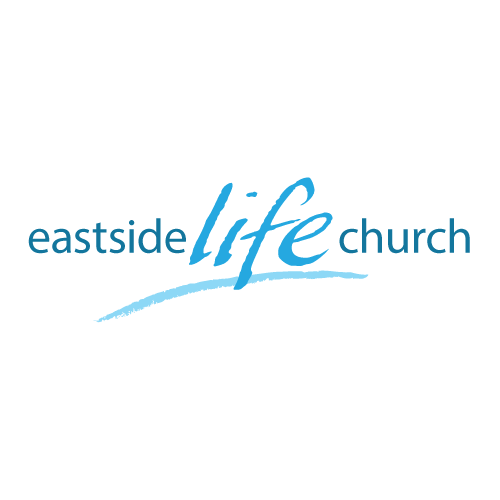 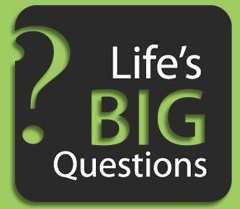 Answering Life’s Big QuestionsPart 3“What is God’s will for me - A”WelcomeAnswering Life’s Big Questions – Part 3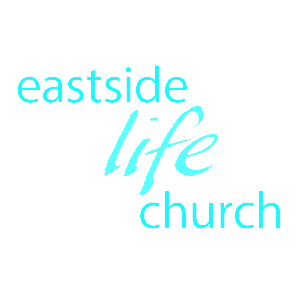 “What is God’s will for me - A‘’Romans 12:1-2I beseech you therefore, brethren, by the mercies of God, that you present your bodies a living sacrifice, holy, acceptable to God, which is your reasonable service. 2 And do not be conformed to this world, but be transformed by the renewing of your mind, that you may prove what is that good and acceptable and perfect will of God.Psalm 119:105Your Word is a lamp to my feet  (Close up)And a light to my path (Big picture)1.Encounter Him though Jesus: 1 Timothy 2:4 / Acts 1:8	Salvation and empowered by the HS for witness2. Enjoy Him as you grow spiritually to fruitful maturity	Under the nurturing covering of a local churchPsalm 51:123. Express your faith to others in word & deedMark 16: 15-20How to fulfill God’s will
Connect – Grow – Serve – LeadConnect with God: become literate in the Bible:Acts 17:11Caution: John 5:39   Presence Precedes Principles  John 1:14Grow: Be mentored by mature believersProverbs 20:18aServe the greater good: invest in something bigger than yourself.Matthew 10:24Lead … by being faithful in what you are givenMatthew 25:20-21 - talentsWhat God does to steer you into His perfect will:Builds relationship with you personally.Instills character (strength in the face of opposition).Empowers us to get the job done (gifts/abilities of the H.Spirit)Releases you to fruitful maturity (walk consistently in His will)Heart matters:Proverbs 4:23Keep (guard) your heart with all diligence,
For out of it spring the issues of life.Final Take Away & CommunionAs we step closer into God’s will, it’s all about doing it from a heart touched by God’s love,Ephesians 6:6not by way of eyeservice, as men-pleasers, but as slaves (servants) of Christ, doing the will of God from the heart.No longer slaves to fear